 Autor: Hana Havlínová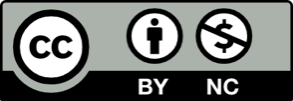 Toto dílo je licencováno pod licencí Creative Commons [CC BY-NC 4.0]. Licenční podmínky navštivte na adrese [https://creativecommons.org/choose/?lang=cs]. Video: Šikulové: Jarní klíčeníNa jaře můžete pozorovat, jak se příroda probouzí k novému životu. Video vám napoví, jak provést jednoduchý pokus, při kterém můžeme pozorovat klíčení fazolí (nebo hrachu).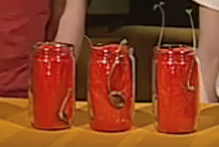 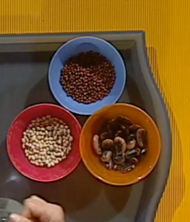 Než s pokusem začnete, zkuste si odpovědět na několik otázek:Jaké bude nejvhodnější místo pro umístění sklenice se semeny? Proč?Co se stane, když v některé sklenici bude málo vody (ubrousek bude suchý) a v jiné naopak moc (semena budou pod vodou)? Proč si to myslíte?Jaké další podmínky bude semeno potřebovat k rychlému vyklíčení? Proč si to myslíte?Navrhněte, jak byste si svoje tvrzení mohli ověřit.Průběh pokusu si zaznamenávejte (můžete použít navrženou tabulku nebo si navrhněte jiný způsob záznamu, který vám bude vyhovovat). Promyslete si, jak často budete zaznamenávat pozorování.           Datum zahájení pokusu:          Do tabulky si zaznamenávejte datum a co se se semenem děje. Můžete si průběh pokusu zakreslit nebo vyfotit.Zhodnoťte výsledky svého pozorování.Svůj pokus si můžete porovnat s výsledky pokusu klíčení hrachu zde (přibližně od 3. minuty videa).